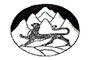 РЕШЕНИЕСОБРАНИЯ ПРЕДСТАВИТЕЛЕЙТЕРСКОГО СЕЛЬСКОГО ПОСЕЛЕНИЯМОЗДОКСКОГО  РАЙОНАРЕСПУБЛИКА  СЕВЕРНАЯ  ОСЕТИЯ - АЛАНИЯ                                                                                                                                                                                                     № 68                                                                                                                                                             от   02.12.2020 годаО принятии к учету в казну   Терскогосельского поселения  Моздокского  районаРСО- Алания  объектов недвижимого имуществаВ соответствии с Гражданским  кодексом  Российской Федерации, Федеральным законом от 06.10.2003 N 131-ФЗ "Об общих принципах организации местного самоуправления в Российской Федерации», с решением Собрания представителей Терского сельского поселения Моздокского района РСО - Алания от 31.12.2019 г.  № 52/2 «Об  утверждении  Положения о муниципальной казне муниципального  образования  Терского  сельского  поселения  Моздокского  района  РСО - Алания», на основании Устава Терского  сельского  поселения  Моздокского  района  Республики  Северная  Осетия — Алания                                                                                                 РЕШИЛО:1.  Включить в казну  Терского  сельского поселения Моздокского  района РСО- Алания объект(ы) муниципального недвижимого имущества согласно  (приложения № 1).         2. Опубликовать (обнародовать) настоящее решение на  информационном  стенде  в  здании  АМС  Терского  сельского  поселения  по  адресу:   РСО – Алания  Моздокский  район,  ст. Терская, ул. Красная  д. 56, и разместить на официальном сайте  в информационно-телекоммуникационной сети «Интернет».         3. Настоящее  решение  вступает в силу со дня его официального обнародования.Глава  Терского   поселения                                                                                                                                                              И.А. Потапова                                                                                                                                                 Приложение  № 1 к решению  Собрания  представителей Терского  сельского  поселенияМоздокского  района  РСО -Алания                                                                                                             от 02.12.2020 г. № 68ПЕРЕЧЕНЬ ОБЪЕКТОВ  НЕДВИЖИМОСТИ, ВКЛЮЧАЮЩИХ В КАЗНУ  ТЕРСКОГО  СЕЛЬСКОГО ПОСЕЛЕНИЯ   МОЗДОКСКОГО  РАЙОНА РСО - АЛАНИЯ  Глава № п/пНаименование объекта недвижимостиАдрес (местоположение)недвижимого имуществаКадастровый номер муниципального недвижимого имуществаПлощадь, протяжённость/этажностьСведения   о  балансовой  стоимости, рубСведения о кадастровой стоимости недвижимого имущества (руб.)Дата возникновения  права муниципальной собственности на недвижимое имуществоРеквизиты документов-оснований возникновения (прекращении) права муниципальной собственности на недвижимое имуществоСведения о правообладателе муниципального недвижимого имуществаСведенияОснования и даты их возникновения и прекращения Установленных  в отношении мун.нед.имущества ограничениях(обременениях) с указанием об12345678910111.Водонапорная башня РСО — Алания, Моздокский  район, с. Октябрьское  15:01:3301006:8Площадь- 20,7 кв.м.98986,013.11.2020 г.Распоряжение Территориального управления Федерального Агенства по управлению государственным имуществом в Республике Северная Осетия-Алания, № 15-75-р, выдан 31.08.2020, акт приема-передачи от 18.09.2020 г.Муниципальное  образование-Терское  сельское  поселение  Моздокского  района Республики  Северная  Осетия - АланияВыписка из ЕГРН от 13.11.2020 г.Собственность 15:01:3301006:8-15/035/2020-3 от 13.11.2020 г.2. ВодопроводРСО — Алания, Моздокский  район, с. Октябрьское  15:01:0000000:1567Протяженность 87 м.94159,013.11.2020 г.Распоряжение Территориального управления Федерального Агенства по управлению государственным имуществом в Республике Северная Осетия-Алания, № 15-75-р, выдан 31.08.2020, акт приема-передачи от 18.09.2020 г.Муниципальное  образование-Терское  сельское  поселение  Моздокского  района Республики  Северная  Выписка из ЕГРН от 13.11.2020 г.Собственность 15:01:0000000:1567-15/035/2020-3 от 13.11.2020 г.3.АртскважинаРСО — Алания, Моздокский  район, с. Октябрьское  15:01:0403002:84Площадь – 3,1 кв.м.139413,013.11.2020 г.Распоряжение Территориального управления Федерального Агенства по управлению государственным имуществом в Республике Северная Осетия-Алания, № 15-75-р, выдан 31.08.2020, акт приема-передачи от 18.09.2020 г.Муниципальное  образование-Терское  сельское  поселение  Моздокского  района Республики  Северная  Выписка из ЕГРН от 13.11.2020 г.Собственность 15:01:0403002:84-15/035/2020-3 от 13.11.2020 г.